	SUBJECT 2- AUSTRALIA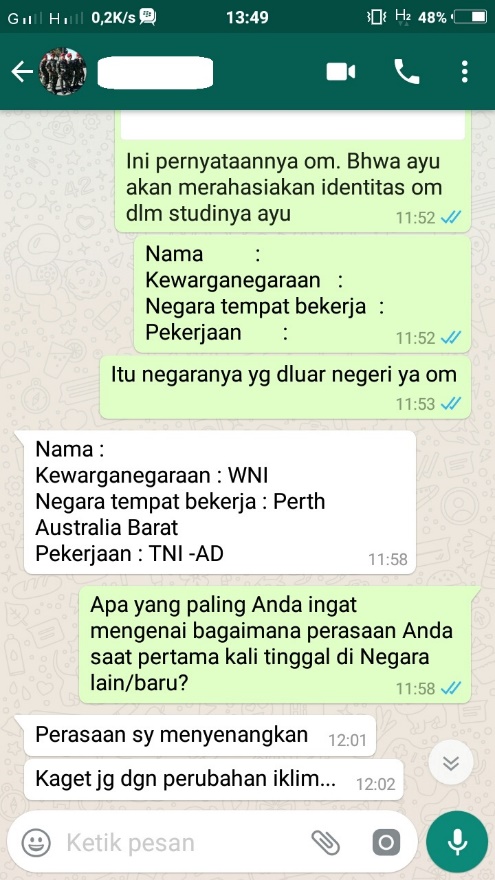 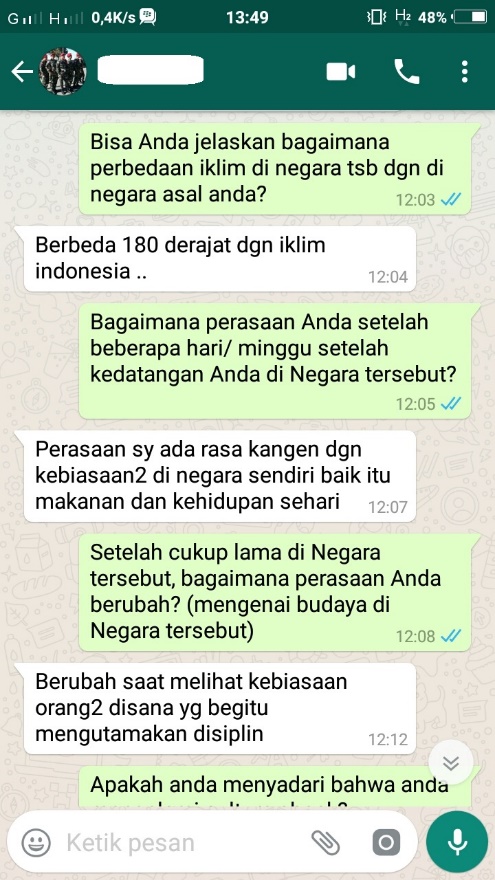 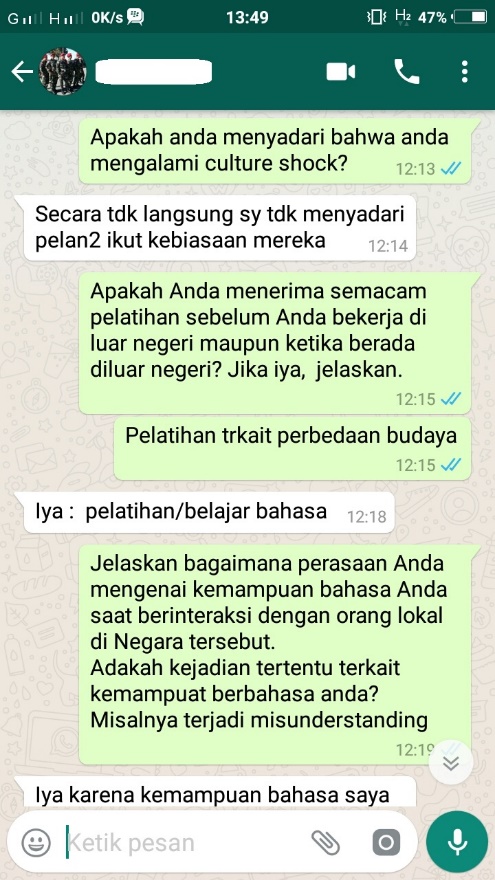 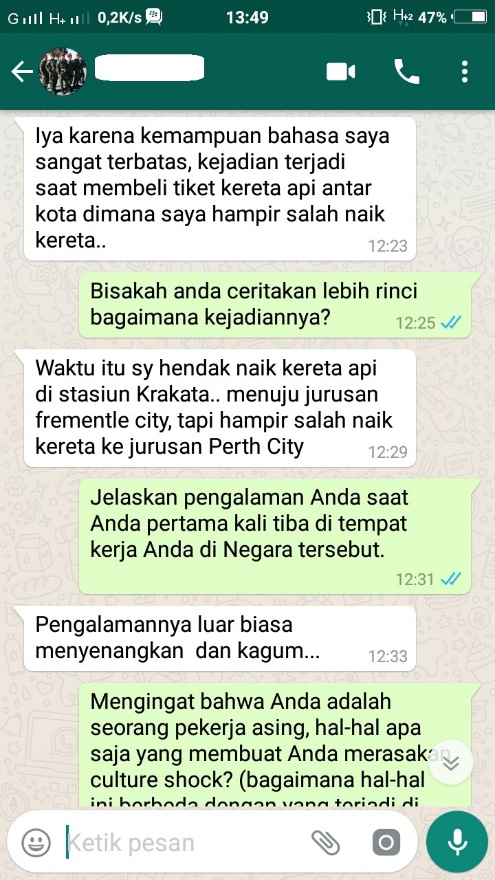 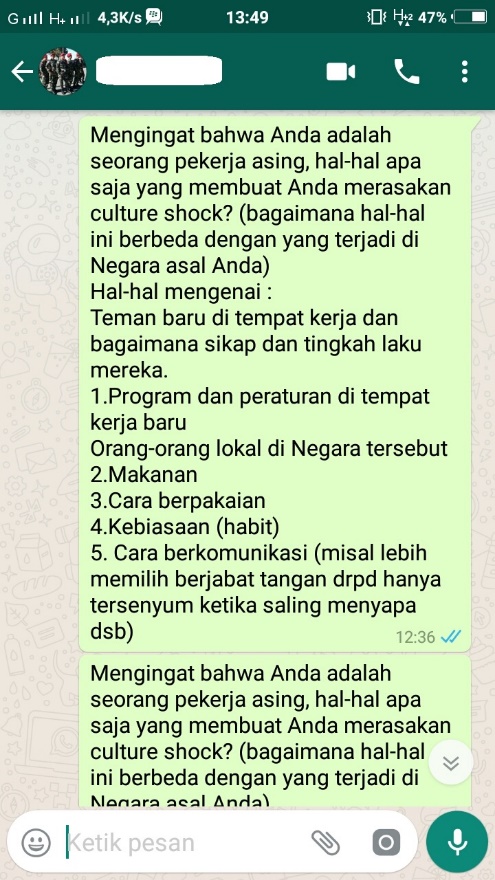 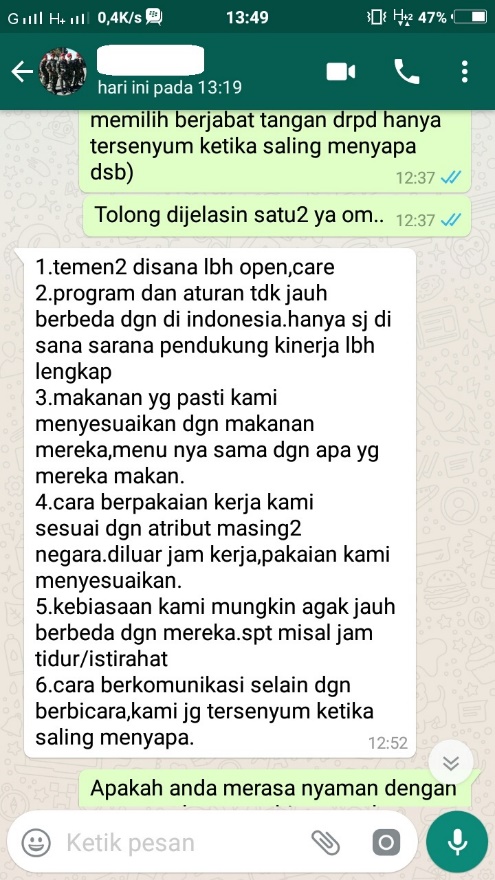 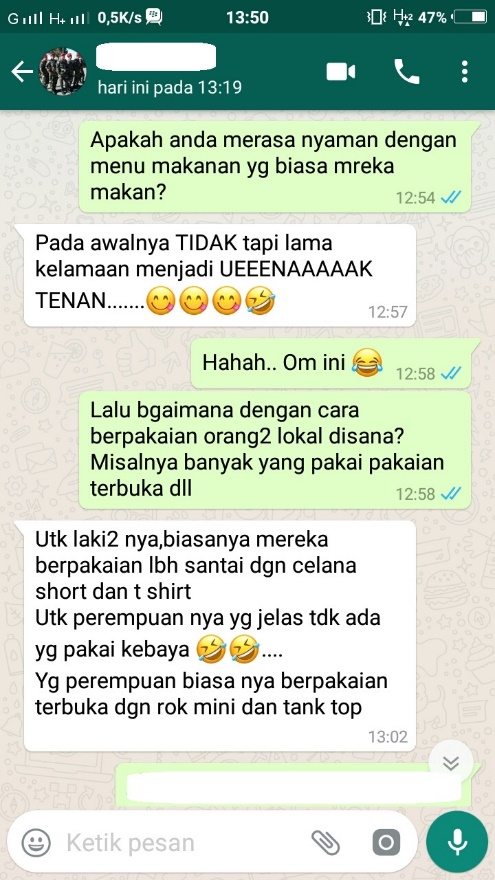 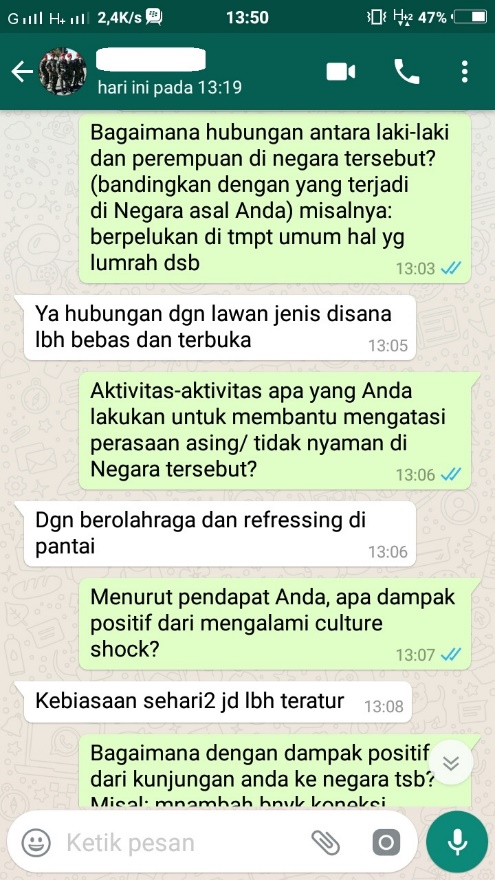 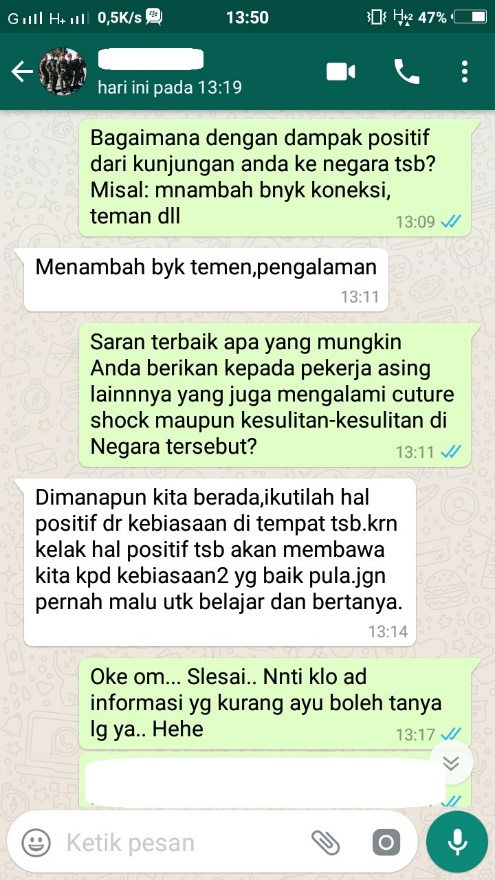 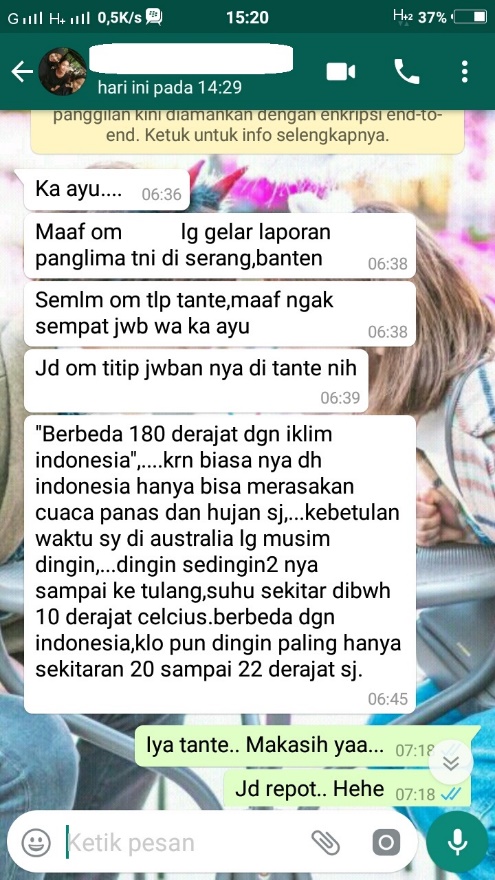 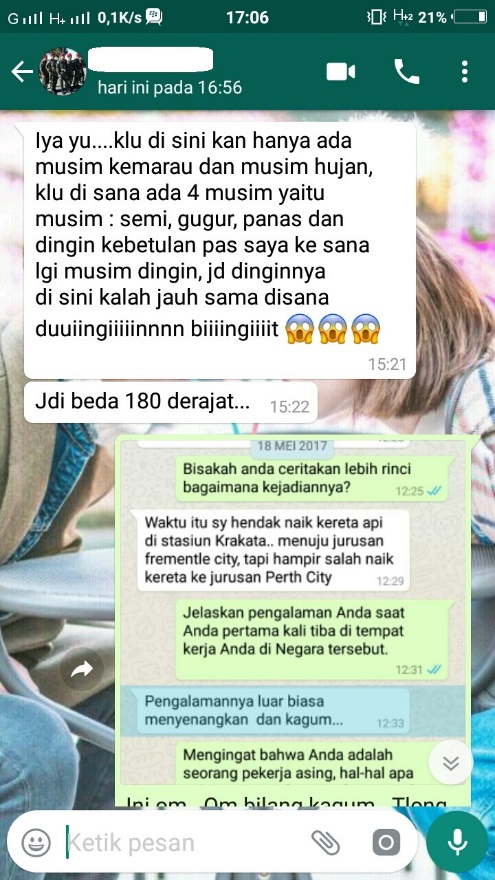 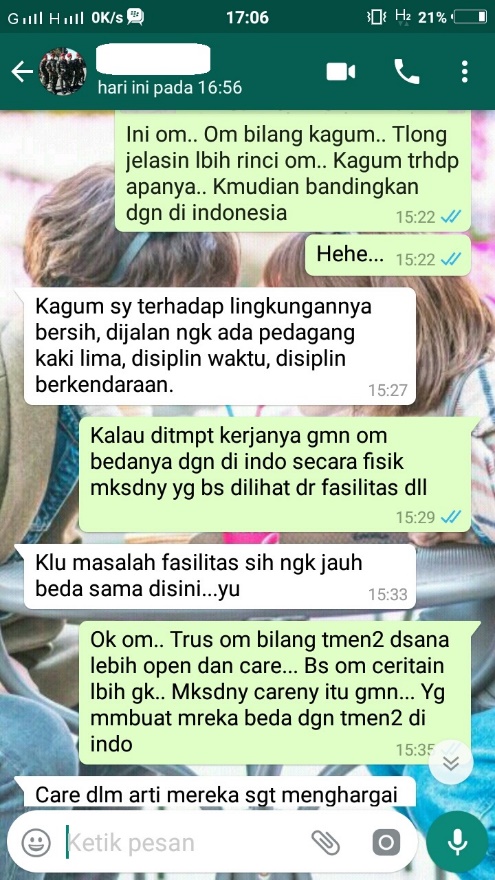 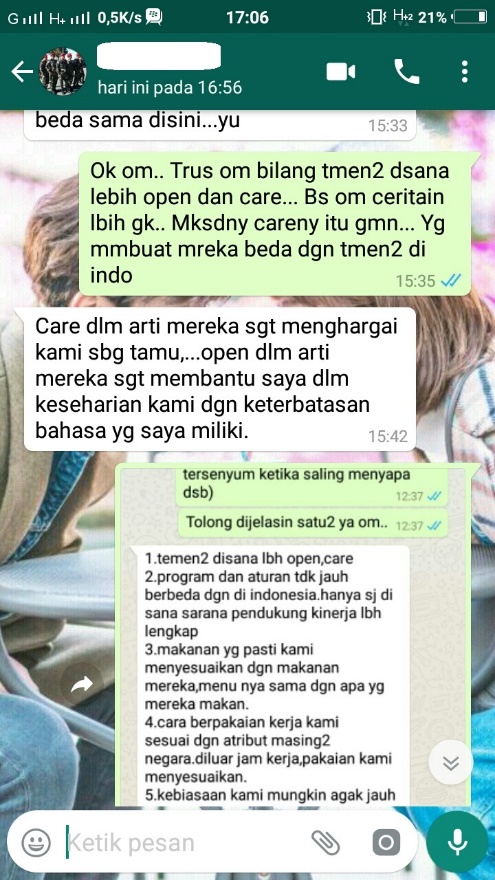 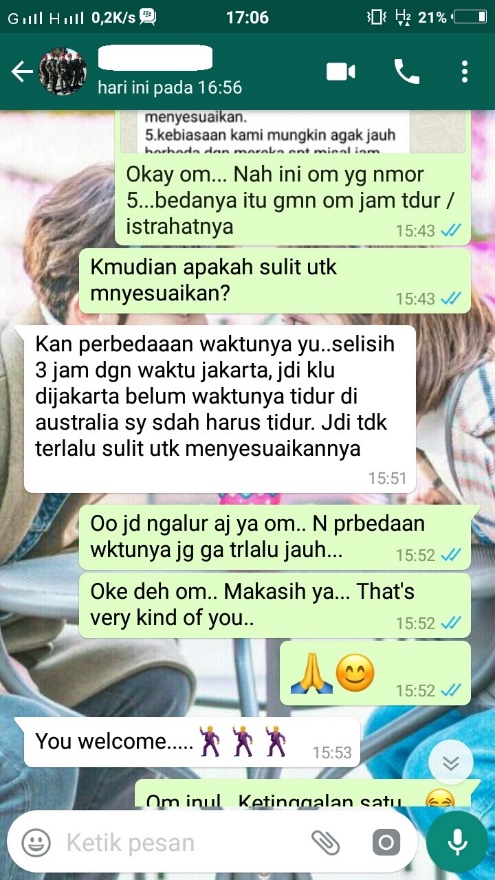 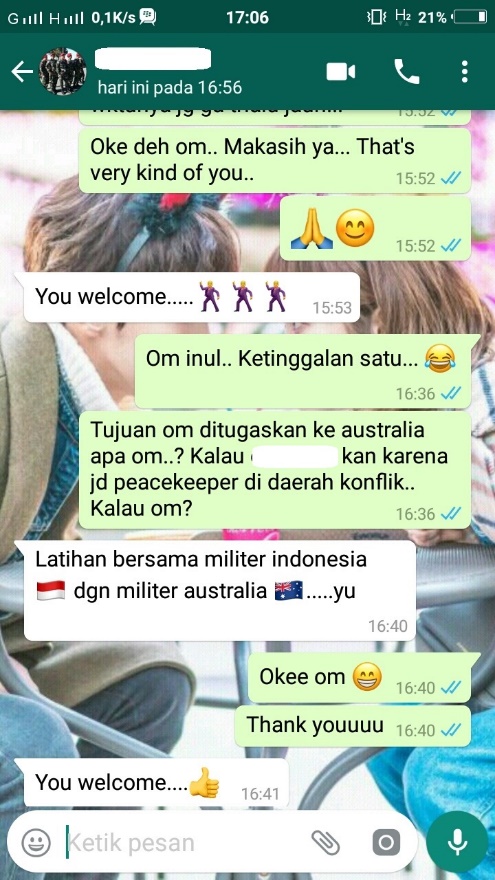 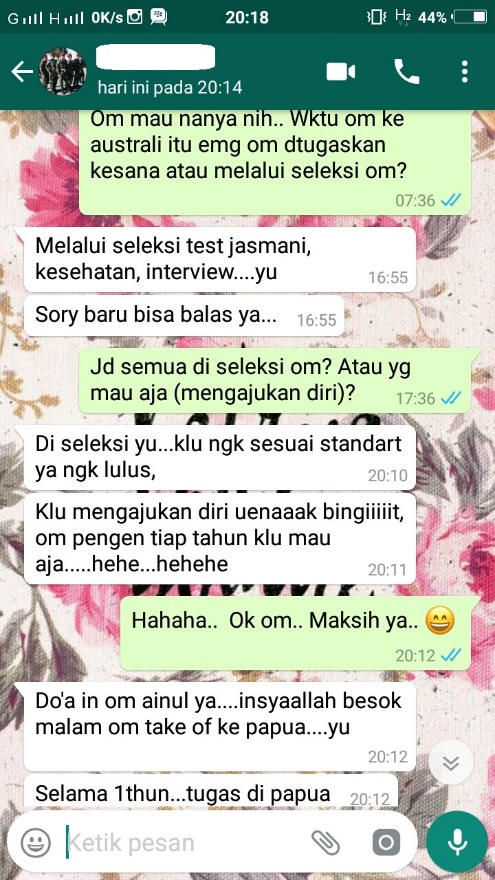 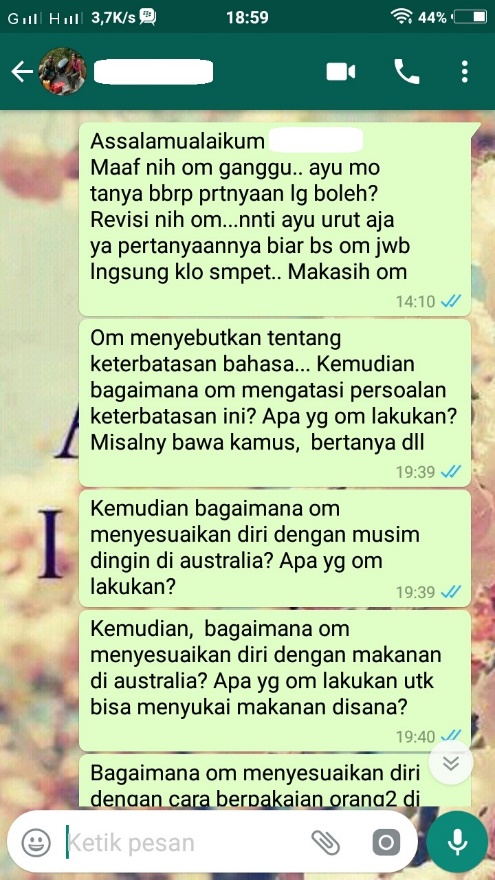 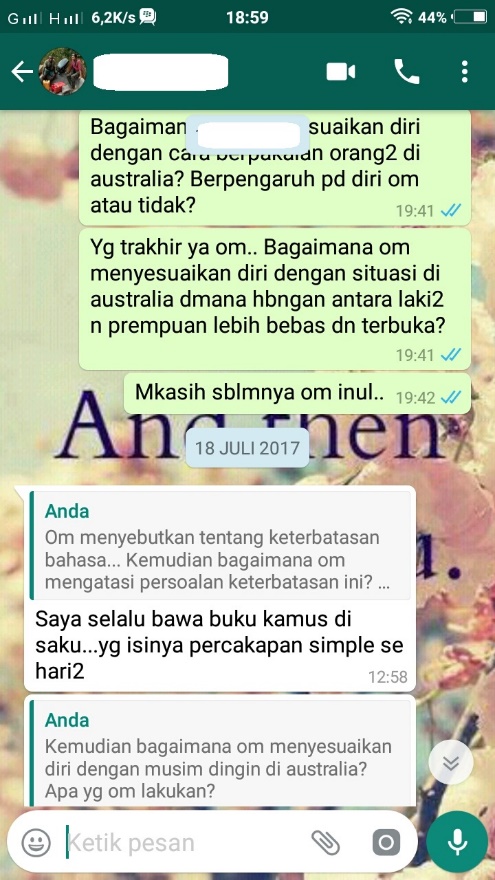 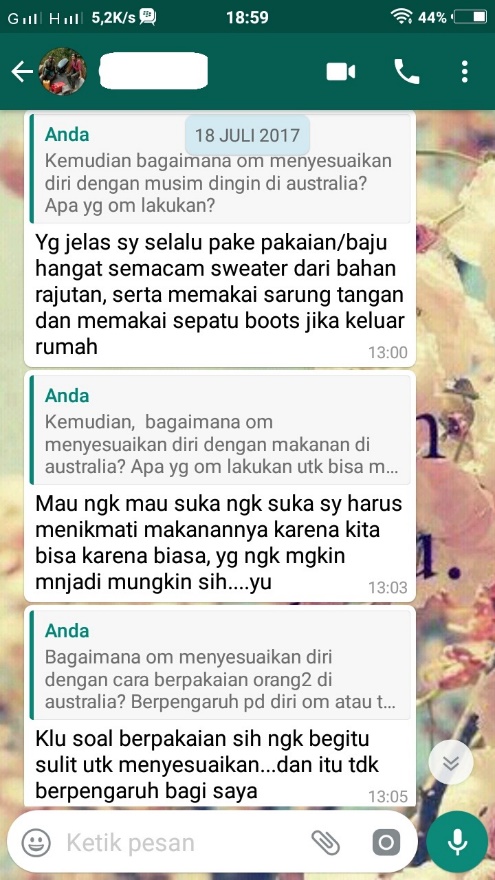 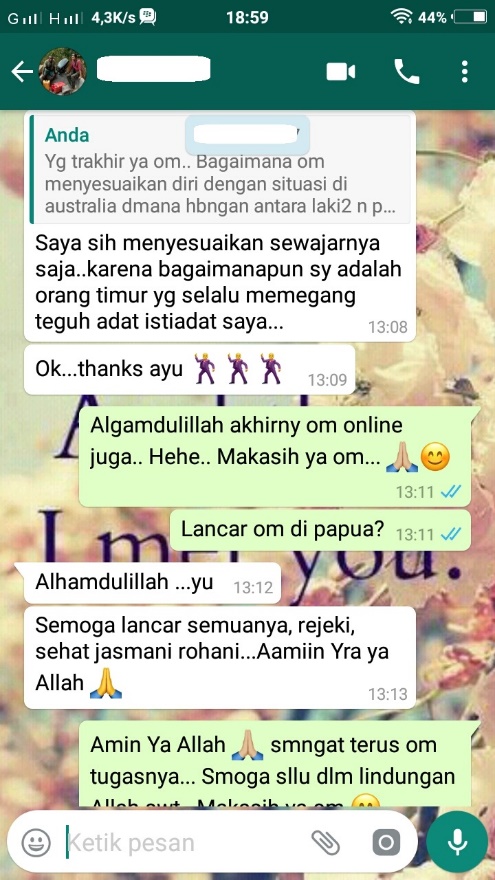 